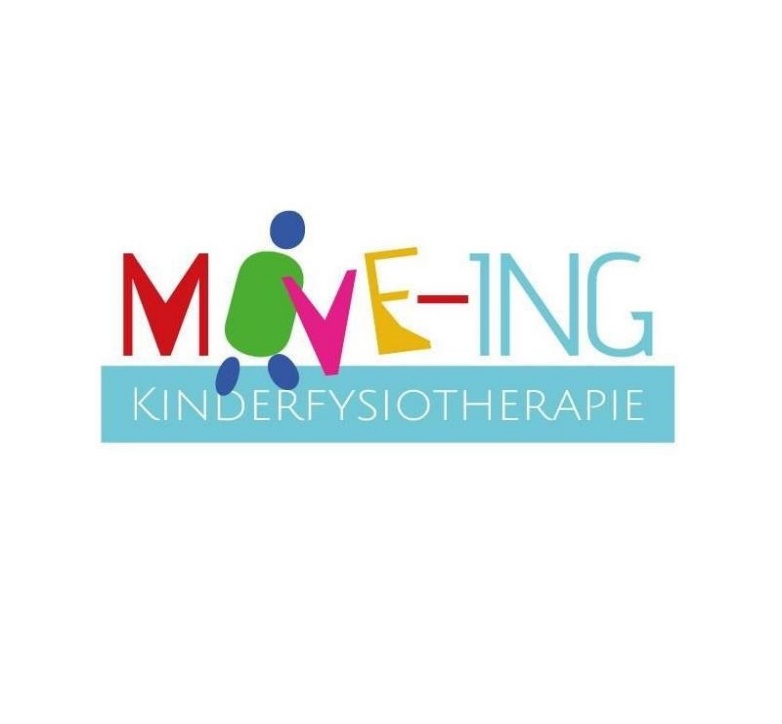 CORONA lesrooster kinderfysiotherapiepraktijk Move-Ing NoordVoor elke les, meld je aan via dunganh@move-ing.nl of bel of stuur een berichtje naar: 06 20 44 83 74
Hoe moet je hiervoor aanmelden? Neem contact met ons op via mail, een appje of bel ons!Online Pilates: 			Voor maandag   15.00uurOnline bootcamp kids: 		Voor woensdag  15.00uur
Online Ladies Fitness: 		Voor donderdag 15.00uurThema les kleuters/peuters: 	Voor woensdag  15.00uur Dit rooster geldt t/m 28 april. 		We hebben er al zin in! Tot in de les!MaandagDinsdagWoensdagDonderdagVrijdagZaterdagOnline ladies fitness 10.00-11.00 uurOnline Pilates 10.00-11.00 uur Thema les voorpeuters en kleutersElke donderdag een nieuwe les!Online bootcamp kids (7-12 jaar)14.00-14.45 uur